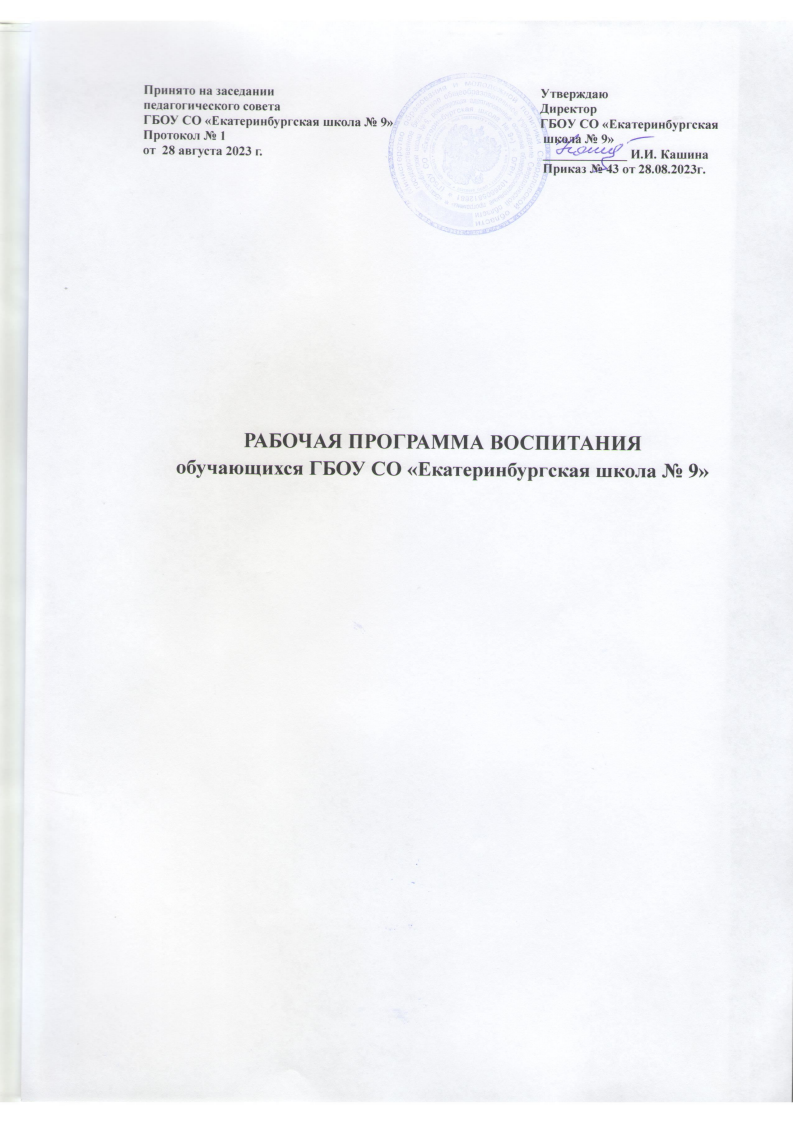  Пояснительная запискаРабочая программа воспитания ГБОУ СО «Екатеринбургская школа № 9» (далее - школа) разработана с учётом Федерального закона от 29.12.2012 № 273-ФЗ «Об образовании в Российской Федерации», Федеральной рабочей программы воспитания, государственной политики в сфере воспитания, Стратегии развития воспитания в Российской Федерации на период до 2025 года (Распоряжение Правительства Российской Федерации от 29.05.2015 № 996-р) и Плана мероприятий по её реализации в 2021-2025 гг. (Распоряжение Правительства Российской Федерации от 12.11.2020 № 2945-р), Стратегии национальной безопасности Российской Федерации (Указ Президента Российской Федерации от 02.07.2021 № 400), федерального государственного образовательного стандарта (далее — ФГОС) основного общего образования (Приказ Минпросвещения России от  31.05.2021 № 287).Программа воспитания и социализации (далее – программа воспитания) направлена на решение проблем гармоничного вхождения обучающимися с ЗПР в социальный мир и налаживания ответственных взаимоотношений с окружающими их людьми. Программа воспитания показывает, каким образом педагогические работники (учитель, классный руководитель, заместитель директора по воспитательной работе, социальный педагог, педагог дополнительного образования, куратор, тьютор и т.п.) и другие специалисты образовательной организации могут реализовать воспитательный потенциал их совместной с обучающимися деятельности и тем самым сделать свою образовательную организацию воспитывающей организацией. Программа воспитания обучающихся с ЗПР разработана и утверждена образовательной организацией и направлена на включение обучающегося в доступные ему виды социальной активности, основанные на следующих принципах и подходах:  учет индивидуальных, возрастных и психофизиологических особенностей обучающихся с ЗПР при построении образовательного процесса и определении образовательно-воспитательных целей и путей их достижения; разнообразие индивидуальных образовательных траекторий и индивидуального развития каждого обучающегося с ЗПР; личностное развитие обучающихся, формирование у них системных знаний о различных аспектах развития России и мира; приобщение обучающихся к российским традиционным духовным ценностям, правилам и нормам поведения в российском обществе;обеспечение достижения обучающимися с ЗПР личностных результатов, указанных во ФГОС ООО, с учетом их особых образовательных потребностей на уровне основного общего образования (формирование у обучающихся основ российской идентичности; готовность обучающихся к саморазвитию; мотивацию к познанию и обучению; ценностные установки и социально-значимые качества личности; активное участие в социально-значимой деятельности).  ЦЕЛЕВОЙ РАЗДЕЛСодержание воспитания обучающихся в образовательной организации определяется содержанием российских базовых (гражданских, национальных) норм и ценностей, которые закреплены в Конституции Российской Федерации. Эти ценности и нормы определяют инвариантное содержание воспитания обучающихся. Вариативный компонент содержания воспитания обучающихся включает духовно-нравственные ценности культуры, традиционных религий народов России.Воспитательная деятельность в общеобразовательной организации планируется и осуществляется в соответствии с приоритетами государственной политики в сфере воспитания. Приоритетной задачей Российской Федерации в сфере воспитания детей является развитие высоконравственной личности, разделяющей российские традиционные духовные ценности, обладающей актуальными знаниями и умениями, способной реализовать свой потенциал в условиях современного общества, готовой к мирному созиданию и защите Родины.Цель и задачи воспитания обучающихся	Цель воспитания обучающихся в ГБОУ СО «Екатеринбургская школа № 9»:	развитие личности, создание условий для самоопределения и социализации на основе социокультурных, духовно-нравственных ценностей и принятых в российском обществе правил и норм поведения в интересах человека, семьи, общества и государства;	формирование у обучающихся чувства патриотизма, гражданственности, уважения к памяти защитников Отечества и подвигам Героев Отечества, закону и правопорядку, человеку труда и старшему поколению, взаимного уважения, бережного отношения к культурному наследию и традициям многонационального народа Российской Федерации, природе и окружающей среде.Задачи воспитания обучающихся :	усвоение обучающимися знаний норм, духовно-нравственных ценностей, традиций, которые выработало российское общество (социально значимых знаний);	формирование и развитие личностных отношений к этим нормам, ценностям, традициям (их освоение, принятие);	приобретение соответствующего этим нормам, ценностям, традициям социокультурного опыта поведения, общения, межличностных социальных отношений, применения полученных знаний;	достижение личностных результатов освоения общеобразовательных программ в соответствии с ФГОС ООО, включая личностные результаты освоения ПКР.Личностные результаты освоения обучающимися образовательных программ включают:	осознание российской гражданской идентичности;	сформированность ценностей самостоятельности и инициативы;	готовность обучающихся к саморазвитию, самостоятельности и личностному самоопределению;	наличие мотивации к целенаправленной социально значимой деятельности;	сформированность внутренней позиции личности как особого ценностного отношения к себе, окружающим людям и жизни в целом;	сформированность жизненных компетенций, необходимых для успешной социальной адаптации.Воспитательная деятельность в образовательной организации планируется и осуществляется на основе аксиологического, антропологического, культурно-исторического, системно-деятельностного, личностно-ориентированного подходов и с учетом принципов воспитания: гуманистической направленности воспитания, совместной деятельности детей и взрослых, следования нравственному примеру, безопасной жизнедеятельности, инклюзивности, возрастосообразности и с учетом особых образовательных потребностей обучающихся.Направления воспитанияПрограмма воспитания реализуется в единстве учебной, коррекционно-развивающей и воспитательной деятельности ГБОУ СО «Екатеринбургская школа № 9» по основным направлениям воспитания в соответствии с ФГОС и отражает готовность обучающихся руководствоваться ценностями и приобретать первоначальный опыт деятельности на их основе, в том числе в части:- гражданского воспитания, способствующего формированию российской гражданской идентичности, принадлежности к общности граждан Российской Федерации, к народу России как источнику власти в Российском государстве и субъекту тысячелетней российской государственности, уважения к правам, свободам и обязанностям гражданина России, правовой и политической культуры;- патриотического воспитания, основанного на воспитании любви к родному краю, Родине, своему народу, уважения к другим народам России; историческое просвещение, формирование российского национального исторического сознания, российской культурной идентичности;- духовно-нравственного воспитания на основе духовно-нравственной культуры народов России, традиционных религий народов России, формирование традиционных российских семейных ценностей; воспитание честности, доброты, милосердия, справедливости, дружелюбия и взаимопомощи, уважения к старшим, к памяти предков;	- эстетического воспитания, способствующего формированию эстетической культуры на основе российских традиционных духовных ценностей, приобщение к лучшим образцам отечественного и мирового искусства;	 - физического воспитания, ориентированного на формирование культуры здорового образа жизни и эмоционального благополучия - развитие физических способностей и двигательной активности с учетом возможностей и состояния здоровья, навыков безопасного поведения в природной и социальной среде, чрезвычайных ситуациях; преодоление недостатков двигательного и физического развития; 	- трудового воспитания, основанного на воспитании уважения к труду, трудящимся, результатам труда (своего и других людей), ориентации на самостоятельность в быту, доступную трудовую деятельность, получение профессии, личностное самовыражение в продуктивном, нравственно достойном труде в российском обществе, достижение выдающихся результатов в профессиональной деятельности;	- экологического воспитания, способствующего формированию экологической культуры, ответственного, бережного отношения к природе, окружающей среде на основе российских традиционных духовных ценностей, навыков охраны, защиты, восстановления природы, окружающей среды.	Ценности научного познания, ориентированного на воспитание стремления к познанию себя и других людей, природы и общества, к получению знаний, качественного образования с учетом личностных интересов и общественных потребностей.Целевые ориентиры результатов воспитанияЦелевые ориентиры результатов воспитания на уровнеосновного общего образованияГражданско-патриотическое воспитание:	знающий и любящий свою малую родину, свой край, имеющий представление о Родине - России, ее территории, расположении;	сознающий принадлежность к своему народу и к общности граждан России, проявляющий уважение к своему и другим народам;	понимающий свою сопричастность к прошлому, настоящему и будущему родного края, своей Родины - России, Российского государства;	понимающий значение гражданских символов (государственная символика России, своего региона), праздников, мест почитания героев и защитников Отечества, проявляющий к ним уважение;	имеющий первоначальные представления о правах и ответственности человека в обществе, гражданских правах и обязанностях;	принимающий участие в жизни класса, общеобразовательной организации, в доступной по возрасту социально значимой деятельности.Духовно-нравственное воспитание:	уважающий духовно-нравственную культуру своей семьи, своего народа, семейные ценности с учетом национальной, религиозной принадлежности;	сознающий ценность каждой человеческой жизни, признающий индивидуальность и достоинство каждого человека;	доброжелательный, проявляющий сопереживание, готовность оказывать помощь, выражающий неприятие поведения, причиняющего физический и моральный вред другим людям, уважающий старших;	умеющий оценивать поступки с позиции их соответствия нравственным нормам, осознающий ответственность за свои поступки.Владеющий представлениями о многообразии языкового и культурного пространства России, имеющий первоначальные навыки общения с людьми разных народов, вероисповеданий.	сознающий нравственную и эстетическую ценность литературы, родного языка, русского языка, проявляющий интерес к чтению.Эстетическое воспитание:	способный воспринимать и чувствовать прекрасное в быту, природе, искусстве, творчестве людей;	проявляющий интерес и уважение к отечественной и мировой художественной культуре;	проявляющий стремление к самовыражению в разных видах художественной деятельности, искусстве.Физическое воспитание, формирование культуры здоровья и эмоционального благополучия:	бережно относящийся к физическому здоровью, соблюдающий основные правила здорового и безопасного для себя и других людей образа жизни, в том числе в информационной среде;	владеющий основными навыками самообслуживания, личной и общественной гигиены, безопасного поведения в быту, природе, обществе;	ориентированный на физическое развитие и преодоление имеющихся ограничений с учетом возможностей здоровья, занятия физкультурой и спортом; стремящийся к регулярной двигательной активности;	сознающий и принимающий свою половую принадлежность, соответствующие ей психофизические и поведенческие особенности с учетом возраста.Трудовое воспитание:	сознающий ценность труда в жизни человека, семьи, общества;	проявляющий уважение к труду, людям труда, бережное отношение к результатам труда, ответственное потребление;	стремящийся к самостоятельности и независимости в быту;	проявляющий интерес к разным профессиям;	участвующий в различных видах доступного по возрасту и состоянию здоровья труда, трудовой деятельности.Экологическое воспитание:	понимающий ценность природы, зависимость жизни людей от природы, влияние людей на природу, окружающую среду;	проявляющий любовь и бережное отношение к природе, неприятие действий, приносящих вред природе, особенно живым существам;	выражающий готовность в своей деятельности придерживаться экологических норм.Ценности научного познания:	выражающий познавательные интересы, активность, любознательность и самостоятельность в познании, интерес и уважение к научным знаниям, науке;	обладающий первоначальными представлениями о природных и социальных объектах, многообразии объектов и явлений природы, связи живой и неживой природы, о науке, научном знании;	имеющий первоначальные навыки наблюдений, систематизации и осмысления опыта в естественно-научной и гуманитарной областях знания. СОДЕРЖАТЕЛЬНЫЙ РАЗДЕЛУклад общеобразовательной организации	ГБОУ СО «Екатеринбургская школа№9» расположена в Орджоникидзевском районе г. Екатеринбурга. 93,5% детей проживают в г. Екатеринбурге, 6,5% - в близлежащих поселках и городах.	Школа реализует адаптированные основные общеобразовательные программы начального общего, основного общего образования.	Уклад школьной жизни как уклад жизни обучающегося организуется педагогическим коллективом школы при активном и согласованном участии иных субъектов развития и воспитания (семьи, учреждений дополнительного образования, культуры и спорта, традиционных религиозных и общественных организаций).В современных условиях невозможна полноценная организация образовательного процесса в школах без согласованных усилий различных социальных субъектов. Социальное партнёрство позволяет наладить насыщенную интересными и полезными делами жизнь класса, расширить социальные контакты детей, что особенно это важно для обучающихся с ЗПР.Школа осуществляет сотрудничество со следующими организациями:МБУ ДО – Городской детский экологический центр; Свердловская детская железная дорога; МБУ ДО ЦДЮ «Созвездие»; Благотворительный фонд «Открывая горизонты»;Екатеринбургская Епархия;Дворец народного творчества;Спортивно-оздоровительный комплекс  «Калининец», МОБ ФОК «Стачек-3»;Библиотека им. А.М. Горького;Детский правозащитный фонд «Шанс».Процесс воспитания в ГБОУ СО «Екатеринбургская школа № 9» основывается на следующих принципах взаимодействия педагогических работников и обучающихся:	-неукоснительное соблюдение законности и прав семьи и обучающегося, соблюдения конфиденциальности информации об обучающемся и семье, приоритета безопасности обучающегося при нахождении в образовательной организации, реализация права ребенка с ЗПР на качественное образование;-ориентир на создание в образовательной организации психологически комфортной среды для каждого обучающегося и взрослого, без которой невозможно конструктивное взаимодействие обучающихся и педагогических работников, на создание специальных образовательных условий и адаптацию среды с учетом особых образовательных потребностей обучающихся с ЗПР; -реализация процесса воспитания главным образом через создание в школе детско-взрослых общностей, которые объединяют обучающихся с ЗПР, других обучающихся, родителей (законных представителей) и педагогических работников яркими и содержательными событиями, общими позитивными эмоциями и доверительными отношениями друг к другу;-организация основных совместных дел обучающихся и педагогов как предмета совместной работы и взрослых, и обучающихся;-системность, целесообразность и нешаблонность воспитания как условия его эффективности.Основными традициями воспитания в ГБОУ СО «Екатеринбургская школа № 9"являются следующие: -стержнем годового цикла воспитательной работы школы являются ключевые общешкольные дела, через которые осуществляется интеграция воспитательных усилий педагогических работников;-важной чертой каждого ключевого дела и большинства используемых для воспитания других совместных дел педагогических работников и обучающихся является коллективная разработка, коллективное планирование, коллективное проведение и коллективный анализ их результатов;-в школе создаются такие условия, при которых по мере взросления обучающегося с ЗПР увеличивается и его роль в совместных делах (от пассивного наблюдателя до соорганизатора);-в проведении общешкольных дел отсутствует соревновательность между классами, поощряется конструктивное межклассное и межвозрастное взаимодействие обучающихся, а также их социальная активность; -педагогические работники школы ориентированы на формирование коллективов в рамках школьных классов, на установление в них доброжелательных и товарищеских взаимоотношений;-ключевой фигурой воспитания в школе является классный руководитель, реализующий по отношению к обучающимся с ЗПР защитную, личностно развивающую, организационную, посредническую (в разрешении конфликтов) функции.Коррекционная направленность процесса воспитания, обусловленная спецификой формирования социально-значимых качеств личности и достижения социально-значимых личностных результатов обучающимися с ЗПР, заключается в специально организованной совместной деятельности с учетом особенностей данной категории детей и подростков.Для обучающихся с ЗПР характерны следующие особенности, которые учитываются в процессе воспитательной работы. Обучающиеся с ЗПР долгое время продолжают испытывать трудности социально-коммуникативного взаимодействия, обусловленные слабостью процессов регуляции эмоций, деятельности и поведения, обедненностью используемых коммуникативных средств, сужением репертуара осознаваемых эмоций и эмоциональных состояний. У подростков с ЗПР затруднено формирование сложных социальных чувств и эмоций, они демонстрируют некоторую упрощенность восприятия морально-этических чувств.Для них характерна сниженная критичность к собственному поведению, неадекватность (завышенная или заниженная) самооценки, повышенная внушаемость, аффективная неустойчивость. Им сложно всесторонне оценить социально-эмоциональный контекст коммуникативной ситуации и правильно выбрать стратегию реагирования и поведения в отношении партнера по общению. Эмоционально-смысловые компоненты личности у подростков с ЗПР в силу их недостаточного формирования оказывают влияние на иерархию мотивов, у них наблюдается ситуативная зависимость от базовых эмоций.Виды, формы и содержание деятельностиПрактическая реализация цели и задач воспитания осуществляется в рамках следующих направлений воспитательной работы школы. Каждое из них представлено в соответствующем модуле. Модуль «Основные школьные дела»Школа является транслятором культуры и ценностей в обществе, т. е. проявляет себя как активный субъект воспитания «социального характера», является проводником и источником изменений в жизни общества. В связи с этим усилия педагогического коллектива направлены на то, чтобы обучающиеся умели критично оценивать происходящие события в школе, городе, стране, воспитание гражданской ответственности, патриотических чувств, толерантности, приверженности к гуманистическим и демократическим ценностям. Организация ключевых общешкольных дел предполагает активное включение обучающихся в поддержание школьных традиций, праздников, мероприятий, в совместную коллективную деятельность.Ключевые дела – это главные традиционные общешкольные дела, в которых принимает участие большая часть обучающихся и которые обязательно планируются, готовятся, проводятся и анализируются совместно педагогами и обучающимися, родителями. Это комплекс коллективных творческих дел, интересных и значимых для обучающихся, объединяющих их вместе с педагогами в единый коллектив. Данный модуль охватывает различные сферы и виды деятельности обучающихся, воздействует на сознание, чувства, поведение, предусматривает и учитывает многообразие их интересов и потребностей, способствует формированию положительных качеств личности. При организации ключевых дел педагоги школы применяет различные формы работы на следующих уровнях:Вне образовательной организации:	-участие во всероссийских акциях, посвященных значимым отечественным и международным событиям;	-социальные проекты; 	-открытые дискуссионные площадки – регулярно организуемый комплекс открытых дискуссионных площадок; 	-участие совместно с семьями обучающихся в праздниках, фестивалях, представлениях, которые открывают возможности для творческой самореализации детей с ЗПР; 	-праздники: «День пожилого человека», «День Учителя», «8 Марта» и другие открывают возможности для творческой самореализации обучающихся с ЗПР и включают их в деятельную заботу об окружающих.	Школьные традиции, лежащие в основе внешкольного уровня, ключевые дела адаптированы применительно к возможностям обучающихся и направлены на воспитание жизнеспособной, трудоспособной, социально активной личности, умеющей и желающей строить свою жизнь в социуме, заряженной патриотизмом по отношению к Родине и чувством ответственности за нее.На уровне образовательной организации:Общешкольные праздники и коллективные творческие дела (далее – КТД) 	- ежегодно проводимые творческие (театрализованные, музыкальные, литературные и т.п.) дела, связанные со значимыми для детей и педагогов знаменательными датами по школьному календарю событий и в которых участвуют все классы школы: «День Знаний», «День самоуправления», «День отца», «День матери», «Новый год», «День Защитника Отечества», «День учителя», «День Великой Победы», «День Последнего звонка» и др. 	- торжественные ритуалы посвящения, связанные с переходом обучающихся на следующий уровень образования, символизирующие приобретение ими новых социальных статусов в школе и развивающие школьную идентичность детей: «Посвящение в первоклассники», «Посвящение в пятиклассники», «Прощание с начальной школой» и др.- театрализованные выступления обучающихся, педагогических работников, родителей. Они создают в школе атмосферу творчества и неформального общения, способствуют сплочению детского, педагогического и родительского сообщества школы;- церемонии награждения обучающихся и педагогических работников за активное участие в жизни школы, защиту чести школы в конкурсах, соревнованиях, олимпиадах, значительный вклад в развитие школы. Это способствует поощрению социальной активности обучающихся, развитию позитивных межличностных отношений между педагогическими работниками и обучающимися, формированию чувства доверия и уважения друг к другу.На уровне классов:	-выбор и делегирование представителей классов в общешкольные советы, ответственных за подготовку общешкольных ключевых дел; -участие школьных классов в реализации общешкольных ключевых дел; -проведение в рамках класса итогового анализа обучающимися общешкольных ключевых дел, участие представителей классов в итоговом анализе проведенных дел на уровне общешкольных советов дела.На уровне обучающихся:-вовлечение по возможности каждого обучающегося с ЗПР в ключевые дела школы в одной из доступных для них ролей;-индивидуальная помощь обучающемуся с ЗПР (при необходимости) в освоении навыков подготовки, проведения и анализа ключевых дел;-наблюдение за поведением обучающегося с ЗПР в ситуациях подготовки, проведения и анализа ключевых дел, за его отношениями со сверстниками, старшими и младшими обучающимися, с педагогическими работниками и другими взрослыми;-при необходимости регуляция и коррекция поведения обучающегося с ЗПР посредством использования преимущественно позитивных средств стимуляции; обучение навыкам управления своим поведением и адекватным способам реагирования; формирование мотивации к участию в ключевых делах, включение в совместную работу с другими обучающимися, развитие и отработка средств коммуникации, приемов конструктивного общения и взаимодействия (со сверстниками, с взрослыми). Модуль «Классное руководство»Осуществляя работу с классом, педагог (классный руководитель, воспитатель, социальный педагог и т.п.): -организует работу с коллективом класса; -индивидуальную работу с обучающимися вверенного ему класса; работу с учителями-предметниками в данном классе; -работу с родителями обучающихся или их законными представителям. Спецификой организации данной работы является тесное сотрудничество классного руководителя с педагогом-психологом и социальным педагогом по вопросам учета индивидуальных особенностей школьника с ЗПР, профилактики негативных проявлений, расширения социального взаимодействия обучающихся с ЗПР, профессионального самоопределения с учетом возможностей и ограничений, продуктивного сотрудничества с семьей обучающегося по выбору наиболее эффективной стратегии взаимодействия с подростком с ЗПР с учетом его особых образовательных потребностей.Работа с классным коллективом:	-поддержка участия класса в общешкольных ключевых делах, оказание необходимой помощи в их подготовке и проведении;	-организация интересных и полезных для личностного развития обучающегося, совместных дел; 	-проведение классных часов, бесед, обсуждений; 	-сплочение коллектива класса через: тренинги на сплочение и командообразование; однодневные походы и экскурсии, организуемые классными руководителями и родителями; празднование в классе значимых событий, включающее в себя подготовленные ученическими микрогруппами поздравления, сюрпризы, творческие подарки и розыгрыши; регулярные внутриклассные вечера, дающие каждому обучающемуся возможность рефлексии собственного участия в жизни класса; 	-выработка совместно с обучающимися законов класса, помогающих освоить нормы и правила общения;	-формирование психологической устойчивости подростков с ЗПР к неблагоприятному воздействию социальной среды, вовлечению в ассоциальные группы;	-профилактика негативных проявлений у подростков с ЗПР, формирование отрицательного отношения к противоправному поведению.Индивидуальная работа с обучающимися:	-изучение особенностей личностного развития обучающихся класса;	-поддержка обучающегося в решении важных для него жизненных проблем; 	-оформление портфолио;	-коррекция поведения обучающегося в сотрудничестве со школьным педагогом-психологом.Работа с учителями и специалистами, преподающими и работающими с обучающимися класса: 	- регулярные консультации классного руководителя с учителями-предметниками, с другими педагогами и специалистами, направленные на формирование единства мнений и требований педагогов по ключевым вопросам воспитания, на предупреждение и разрешение конфликтов между учителями и учащимися; 	- проведение мини-педсоветов, направленных на решение конкретных проблем класса и интеграцию воспитательных влияний на обучающихся с ЗПР; 	- привлечение учителей к участию во внутриклассных делах, дающих педагогам возможность лучше узнавать и понимать своих учеников, увидев их в иной, отличной от учебной, обстановке; 	- привлечение учителей к участию в родительских собраниях класса для объединения усилий в деле обучения и воспитания детей.Работа с родителями обучающихся или их законными представителями:	-регулярное информирование родителей об успехах 
и проблемах обучающихся, о жизни класса в целом;	-помощь родителям обучающихся с ЗПР
в регулировании отношений между ними и учителями-предметниками; 	-организация классных родительских собраний; 	-создание и организация работы родительских комитетов классов, участвующих в управлении школой;	-привлечение родителей к организации и проведению дел класса, семейных праздников, конкурсов, соревнований, направленных на сплочение семьи и школы.Привлечение родителей к процессу воспитания, обеспечение тесного контакта с семьями обучающихся, формирование ответственного родительства, совместная деятельность и активное участие в жизни класса, способствует более быстрому решению  возникающих у детей проблем.Модуль «Организация предметно-пространственной среды» 	Реализация воспитательного потенциала предметно-пространственной среды предусматривает:● оформление внешнего вида, фасада, холла при входе, здания общеобразовательной организации государственной символикой Российской Федерации, субъекта Российской Федерации, муниципального образования (флаг, герб); организацию и проведение церемоний поднятия (спуска) государственного флага Российской Федерации;● изображения символики Российского государства в разные периоды его тысячелетней истории, исторической символики регионов на стендах с исторической информацией гражданско-патриотической направленности; ● карты России, регионов, муниципальных образований (современные и исторические, точные и стилизованные, географические, природные, культурологические, художественно оформленные, в том числе материалами, подготовленными обучающимися) с изображениями значимых культурных объектов местности, региона, России, памятных исторических, гражданских, народных, религиозных мест почитания;  ● художественные изображения (символические, живописные, фотографические, интерактивные аудио и видео) природы России, региона, местности, предметов традиционной культуры и быта, духовной культуры народов России; ● портреты выдающихся государственных деятелей России в прошлом, деятелей культуры, науки, производства, искусства, военных, героев и защитников Отечества; ● звуковое пространство в общеобразовательной организации — работа школьного радио, аудиосообщения в общеобразовательной организации (школьные звонки-мелодии, информационные сообщения, музыка) позитивной духовно-нравственной, гражданско-патриотической воспитательной направленности, исполнение гимна Российской Федерации; ● «места новостей» — оформленные места, стенды в помещениях (холл первого этажа, рекреации), содержащие в доступной, привлекательной форме новостную информацию позитивного гражданско-патриотического, духовно-нравственного содержания, поздравления педагогов и обучающихся и т. п.; ● размещение регулярно сменяемых экспозиций творческих работ обучающихся, демонстрирующих их способности, знакомящих с работами друг друга, фотоотчётов об интересных событиях в общеобразовательной организации; ● благоустройство, озеленение территории при общеобразовательной организации, спортивных и игровых площадок, доступных и безопасных оздоровительно-рекреационных зон, свободное, игровое пространство общеобразовательной организации, зоны активного и тихого отдыха; ● создание и поддержание в вестибюле или библиотеке стеллажей свободного книгообмена, на которые обучающиеся, родители, педагоги могут выставлять для общего использования свои книги, брать для чтения другие; ● благоустройство закреплённых за классом аудиторий классными руководителями вместе с обучающимися; ● событийный дизайн — оформление пространства проведения событий праздников, церемоний, торжественных линеек, творческих вечеров; ● совместные с обучающимися разработку, создание и популяризацию символики общеобразовательной организации (эмблема, флаг, логотип, элементы костюма обучающихся и т. п.), используемой как повседневно, так и в торжественные моменты; ● акцентирование внимания обучающихся на важных для воспитания ценностях, правилах, традициях, укладе общеобразовательной организации, актуальных вопросах безопасности, профилактики (стенды, плакаты, инсталляции и др.).Модуль «Внеурочная деятельность»Воспитание на занятиях школьных курсов внеурочной деятельности осуществляется преимущественно через: -вовлечение обучающихся с ЗПР в интересную и полезную для них деятельность, которая предоставит им возможность самореализоваться в ней, приобрести социально значимые знания, развить в себе важные для своего личностного развития социально значимые отношения, получить опыт участия в социально значимых делах;-формирование в кружках, секциях, клубах, студиях и т.п. детско-взрослых общностей,которые могли бы объединять обучающихся и педагогов общими позитивными эмоциями и доверительными отношениями друг к другу.Реализация воспитательного потенциала курсов внеурочной деятельности происходит в рамках следующих выбранных обучающимися ее видов:Познавательная деятельность. Курсы внеурочной деятельности, направленные на передачу обучающимся с ЗПР социально значимых знаний, развивающие их любознательность, позволяющие привлечь их внимание к экономическим, политическим, экологическим, гуманитарным проблемам нашего общества, формирующие их гуманистическое мировоззрение и научную картину мира.Коррекционная направленность включает формирование мотивационных установок, способствующих стремлению к саморазвитию, пополнению представлений о современном мире. Художественное творчество.Курсы внеурочной деятельности, создающие благоприятные условия для просоциальной самореализации обучающихся с ЗПР, направленные на раскрытие их творческих способностей, формирование чувства вкуса и умения ценить прекрасное, на воспитание ценностного отношения обучающихся к культуре и их общее духовно-нравственное развитие. Проблемно-ценностное общение.Курсы внеурочной деятельности, направленные на развитие коммуникативных компетенций обучающихся, воспитание у них культуры общения, развитие умений слушать и слышать других, уважать чужое мнение и отстаивать свое собственное, терпимо относиться к разнообразию взглядов людей.Коррекционная направленность включает моделирование социально приемлемых способов реагирования в различных коммуникативных ситуациях, отработку навыков конструктивного сотрудничества, расширение репертуара коммуникативных умений и речевых шаблонов.Туристско-краеведческая деятельность.Курсы внеурочной деятельности, направленные на воспитание у обучающихся с ЗПР любви к своему краю, его истории, культуре, природе, накопление разнообразных впечатлений, формирование потребности получать эти впечатления (на экскурсиях, прогулках, в путешествиях) и делиться ими, на развитие самостоятельности и ответственности обучающихся, формирование у них навыков самообслуживающего труда. Спортивно-оздоровительная деятельность. Курсы внеурочной деятельности, направленные на физическое развитие обучающихся с ЗПР, развитие их ценностного отношения к своему здоровью, побуждение к здоровому образу жизни, воспитание силы воли, ответственности, формирование установок на защиту слабых. Коррекционная направленность включает специальную работу, направленную на развитие общей координации двигательных программ, коррекцию общей моторики, развитие реципрокной координации и межанализаторных связей, формирование саморегуляции.Трудовая деятельность. Курсы внеурочной деятельности, направленные на развитие творческих способностей обучающихся с ЗПР, воспитание у них трудолюбия и уважительного отношения к физическому труду.Игровая деятельность. Курсы внеурочной деятельности, направленные на раскрытие творческого, умственного и физического потенциала обучающихся с ЗПР, развитие у них навыков конструктивного общения, умений работать в команде.  Модуль «Урочная деятельность»Реализация школьными работниками воспитательного потенциала урока предполагает следующее:-установление доверительных отношений между учителем и его обучающимися, способствующих позитивному восприятию обучающимися с ЗПР требований и просьб учителя, привлечению их внимания к обсуждаемой на уроке информации, активизации их познавательной деятельности;-побуждение обучающихся соблюдать на уроке общепринятые нормы поведения, правила общения со старшими (педагогами) и сверстниками (обучающимися), принципы учебной дисциплины и самоорганизации; -привлечение внимания обучающихся с ЗПР к ценностному аспекту изучаемых на уроках явлений, организация их работы с получаемой на уроке социально значимой информацией – инициирование ее обсуждения, высказывания обучающимися своего мнения по ее поводу, выработки своего к ней отношения; -использование воспитательных возможностей содержания учебного предмета через демонстрацию обучающимся примеров ответственного, гражданского поведения, проявления человеколюбия и добросердечности, через подбор соответствующих текстов для чтения, задач для решения, проблемных ситуаций для обсуждения в классе;-применение на уроке интерактивных форм работы с обучающимися с ЗПР: интеллектуальных игр, стимулирующих познавательную мотивацию обучающихся; дидактического театра, где полученные на уроке знания обыгрываются в театральных постановках; дискуссий, которые дают обучающимся возможность приобрести опыт ведения конструктивного диалога; групповой работы или работы в парах, которые учат обучающихся командной работе и взаимодействию с другими обучающимися;  -включение в урок игровых процедур, которые помогают поддержать мотивацию обучающихся с ЗПР к получению знаний, налаживанию позитивных межличностных отношений в классе, помогают установлению доброжелательной атмосферы во время урока; -организация шефства мотивированных и эрудированных обучающихся над одноклассниками с ЗПР, дающего обучающимся социально значимый опыт сотрудничества и взаимной помощи;-инициирование и поддержка исследовательской деятельности обучающихся с ЗПР в рамках реализации ими индивидуальных и групповых исследовательских проектов, что даст обучающимся возможность приобрести навык самостоятельного решения теоретической проблемы, навык генерирования и оформления собственных идей, навык уважительного отношения к чужим идеям, оформленным в работах других исследователей, навык публичного выступления перед аудиторией, аргументирования и отстаивания своей точки зрения. Модуль «Самоуправление»Поддержка детского самоуправления в школе помогает педагогам воспитывать в обучающихся инициативность, самостоятельность, ответственность, трудолюбие, чувство собственного достоинства, а обучающимся – предоставляет широкие возможности для самовыражения и самореализации. Это то, что готовит их к взрослой жизни. Участие в самоуправлении даёт возможность подросткам пробовать себя в различных социальных ролях, получать опыт конструктивного общения, совместного преодоления трудностей, формирует личную и коллективную ответственность за свои решения и поступки. Структура ученического самоуправления школы осуществляется следующим образом:	-высшим органом школьного самоуправления является Совет командиров, состоящий из командиров класса, возглавляемый председателем Совета командиров (выборная должность). Курирует работу Совета командиров заместитель директора по воспитательной работе.	-члены Совета активно взаимодействуют с куратором, представителями педагогического коллектива, родительского комитета. При организации общешкольного уровня самоуправления решаются следующие задачи: планирование, организация, проведение и анализ общешкольных мероприятий, социально-значимых дел, выходящих за рамки школы, культурно-образовательных событий.	На обсуждение школьного совета и классных коллективов выносятся различные вопросы школьной жизни (Положение о школьном совете ученического коллектива, Декларация прав обучающегося, Правила поведения в школе, Образ идеального учителя, Идеальный ученик- какой он, Какой ты хочешь видеть школу в будущем и др.). Силами ребят организовываются праздники: Новогодний бал для обучающихся начальной школы, Спортивные соревнования в рамках «Дня защитника Отечества», субботники, сбор информации и анкетирование детей.  Модуль «Профориентация»В системе образования Российской Федерации складывается особая культура поддержки и помощи обучающихся в учебно-воспитательном процессе – психолого-педагогическое сопровождение.Важно отметить, что обучающиеся подросткового возраста с ЗПР испытывают затруднения в процессе поиска, выбора профессии, следовательно, возникает необходимость в  системе психолого-педагогических мероприятий, направленных на выявление личностных особенностей, интересов и способностей каждого обучающегося для оказания ему психолого-педагогической помощи в сознательном выборе профессии, наиболее соответствующей его индивидуальным возможностям и способностям. Таким образом, целью данных мероприятий с обучающимися с ЗПР является процесс профессионального самоопределения за счет активизации внутренней готовности к осознанному и самостоятельному построению собственного профессионального пути с учетом реалий рынка труда для достижения профессионального успеха.Достижение цели обеспечивается решением следующих учебных задач:Развитие у обучающихся отношения к себе как к субъекту будущего профессионального образования и профессионального труда;  Совершенствование позитивной и адекватной «Я» - концепции через выражение и осознание своих индивидуально-личностных особенностей, в т.ч. требующих развития и совершенствования;Развитие готовности к обоснованному выбору профессии, карьеры, жизненного пути с учетом своих склонностей, способностей, состояния здоровья, потребностей рынка труда в специалистах;Расширение представления о мире профессий, смысле профессиональной деятельности, требованиях профессий и перспективах их развития;Развитие активной жизненной позиции и установки на достижение успеха. Для того, чтобы данный процесс сопровождения был комплексным, необходима реализация следующих направлений деятельности педагогических работников с обучающимися с ЗПР основного общего образования: Диагностика. Данное направление позволяет выявить особенности поведения и психического состояния обучающихся с ЗПР с целью определения профессии. Диагностика носит системный характер, так как охватывает следующие сферы личности: личностную, познавательную, эмоционально-волевую, коммуникативную. Психолого-педагогическая коррекция. Данное направление способствует эффективному развитию, раскрытию и реализации способностей в профессиональной сфере обучающихся с ЗПР. Психолого-педагогическая коррекция реализуется посредством занятий, которые позволяют повысить уровень сформированности личностного, социального развития обучающихся, способствуют повышению интереса и мотивации к процессу определения будущей профессии. С обучающимися проводятся беседы, тренинги и практикумы. Большое значение имеет формирование умений ориентироваться в окружающем пространстве: обращаться в организации, обслуживающие население, пользоваться услугами различных предприятий и учреждений. Практические занятия в этом плане проходят на уроках обществознания, ОБЖ, технологии, как теоретические знания, так и практикумы: «Получение почтового денежного перевода и заполнение бланка», «Коммунальные услуги», «Рынок», «Банк», «Магазин».Формы и методы работы с обучающимися во время занятий:  	-лекции, беседы расширяет знания о мире профессионального труда, знакомит обучающихся с историей возникновения и развития многих профессий, социальной значимостью, рисками профессии (ее плюсы, минусы, трудности), возможность получить данную профессию. Темы бесед: «Кем быть?», «Моя профессия»,«Выбор профессии – дело, серьезное», «Мир профессий» педагогические работники;	-анкетирование, личностные опросники, проективные личностные тесты; 	-тренинги, игры, направленные на профессиональное определение обучающихся. Они определяют интересы и склонности обучающихся, помогают обучающимся «примерить» различные профессии. Такие игры, как: «Будущая профессиональная деятельности?», «Здоровье и профессия». Тренинги: «Найти себя», «Выбор будущей профессии». 	Просмотр видеофильмов, использование средств СМИ.Таким образом, во время занятий педагогические работники знакомят обучающихся с общими основами выбора профессии (информационными, психологическими, практическими), что в первую очередь, обеспечит принятие адекватного решения, как о выборе конкретного типа профессии, так и о пути дальнейшего образования. Психолого-педагогическое просвещение - раздел профилактической деятельности педагога или педагога-психолога, направленный на формирование положительных установок к профессиональной деятельности, расширение кругозора в области знания в сфере профессии. Психологическое просвещение, направлено на повышение уровня психолого-педагогической грамотности обучающихся с ЗПР. Реализуя данное направление, необходимо отметить, что с обучающимися взаимодействуют такие образовательные организации, как:	-ГАПОУ СО «Екатеринбургский промышленно-технологический техникум им. В.М. Курочкина»;	-ГАПОУ СО «Техникум индустрии питания и услуг «Кулинар»;	-Колледж электроэнергетики и машиностроения Института инженерно-педагогического образования и т.д.Сотрудничество с данными образовательными организациями позволяет обучающимся познакомиться с профессиями и специальностями, которые можно получить посредством посещения элективных курсов, занятий и мастер-классов.Психолого-педагогическое консультирование. Данное направление оптимизирует взаимодействие участников воспитательно-образовательного процесса и оказывает им помощь в вопросах профессионального определения.Таким образом, психолого-педагогическое сопровождение будет являться не просто суммой разнообразных методов коррекционно-развивающей работы с детьми, а также будет выступать как комплексная технология, особая культура поддержки и помощи обучающимся с ЗПР, в решении задач развития, обучения, воспитания, социализации и адаптации в обществе. Главной целью сопровождения является создание психолого-педагогических условий, при которых обучающийся с особыми образовательными потребностями сможет стать субъектом своего развития и своей жизни.Модуль «Организация предметно-эстетической среды»Окружающая обучающегося с ЗПР предметно-эстетическая среда школы, при условии ее грамотной организации, обогащает внутренний мир обучающегося, способствует формированию у него чувства вкуса и стиля, создает атмосферу психологического комфорта, поднимает настроение, предупреждает стрессовые ситуации, способствует позитивному восприятию обучающимся школы. Воспитывающее влияние на обучающегося осуществляется через такие формы работы с предметно-эстетической средой школы как:-оформление интерьера школьных помещений (вестибюля, коридоров, рекреаций, залов, лестничных пролетов и т.п.) и их периодическая переориентация, которая может служить хорошим средством разрушения негативных установок обучающихся с ЗПР на учебные и внеучебные занятия;-размещение на стенах школы регулярно сменяемых экспозиций: творческих работ обучающихся, позволяющих им реализовать свой творческий потенциал, а также знакомящих их с работами друг друга; картин определенного художественного стиля, знакомящего обучающихся с разнообразием эстетического осмысления мира; фотоотчетов об интересных событиях, происходящих в школе (проведенных ключевых делах, интересных экскурсиях, походах, встречах с интересными людьми и т.п.);-озеленение пришкольной территории, разбивка клумб, тенистых аллей, оборудование во дворе школы беседок, спортивных и игровых площадок, доступных и приспособленных для обучающихся разных возрастных категорий, оздоровительно-рекреационных зон, позволяющих разделить свободное пространство школы на зоны активного и тихого отдыха; -благоустройство классных кабинетов, осуществляемое классными руководителями вместе с обучающимся, позволяющее обучающимся с ЗПР проявить свои фантазию и творческие способности, создающее повод для длительного общения классного руководителя со своими обучающимися;-размещение в коридорах и рекреациях школы экспонатов школьного экспериментариума – набора приспособлений для проведения заинтересованными обучающимися несложных и безопасных технических экспериментов;-событийный дизайн – оформление пространства проведения конкретных школьных событий (праздников, церемоний, торжественных линеек, творческих вечеров, выставок, собраний, конференций и т.п.); -совместная с обучающимися разработка, создание и популяризация особой школьной символики (флаг школы, гимн школы, эмблема школы, логотип, элементы школьного костюма и т.п.), используемой как в школьной повседневности, так и в торжественные моменты жизни образовательной организации – во время праздников, торжественных церемоний, ключевых общешкольных дел и иных происходящих в жизни школы знаковых событий;-регулярная организация и проведение конкурсов творческих проектов по благоустройству различных участков пришкольной территории (например, высадке культурных растений, закладке газонов, сооружению альпийских горок, созданию инсталляций и иного декоративного оформления отведенных для детских проектов мест); -акцентирование внимания обучающихся с ЗПР посредством элементов предметно-эстетической среды (стенды, плакаты, инсталляции) на важных для воспитания ценностях школы, ее традициях, правилах.Модуль «Взаимодействие с родителями (законными представителями)»Работа с родителями или законными представителями обучающихся осуществляется для более эффективного достижения цели воспитания, которое обеспечивается согласованием позиций семьи и школы в данном вопросе. При работе с семьями, воспитывающими детей с ЗПР, особое внимание уделяется формированию реалистичного отношения к возможностям и ограничениям ребенка, осознанию своей роли в продуктивном развивающем взаимодействии и сотрудничестве с собственным ребенком.Работа с родителями или законными представителями обучающихся осуществляется в рамках следующих видов и форм деятельности.На групповом уровне: 	-совет школы и общешкольный родительский комитет, участвующий в управлении образовательной организацией и решении вопросов воспитания и социализации их детей;	- родительские гостиные, на которых обсуждаются вопросы возрастных особенностей обучающихся, особых образовательных потребностей подростка с ЗПР, влияния психофизических особенностей на поведение, социализацию и развитие ребенка, формы и способы доверительного взаимодействия родителей с обучающимися, проводятся мастер-классы, семинары, круглые столы с приглашением специалистов;	-проведение общешкольных родительских собраний, информирование об основных направлениях и содержании работы в школе, результатах и перспективах работы;	-семейный всеобуч, на котором родители могли бы получать ценные рекомендации и советы психолога, врачей, социальных работников, социальных партнёров и других специалистов;	-общешкольные мероприятия, концерты, где родители могут увидеть результаты творческой деятельности своих детей;	-опросы и анкетирование родителей с целью выявления проблем и перспектив развития школы.	-дни правовой помощи родителям, воспитывающим детей с ОВЗ;На индивидуальном уровне:	 -работа специалистов по запросу родителей для решения острых конфликтных ситуаций;   -участие родителей (законных представителей) в психолого-педагогических консилиумах, проводимых в рамках комплексного сопровождения образовательного процесса и связанных с обучением и воспитанием конкретного обучающегося с ЗПР;      -индивидуальные собеседования и консультирование родителей, обсуждение вопросов воспитания их ребёнка, проблем;      - помощь со стороны родителей в подготовке и проведении общешкольных и внутриклассных мероприятий воспитательной направленности. Модуль «Профилактика и безопасность»Работа в данном направлении осуществляется через:	-изучение педагогами рекомендаций и заключений протоколов ПМПК, рекомендаций врачей с целью полного представления о состоянии здоровья каждого ребёнка и выработки правильной организации режима труда и отдыха, дозированной нагрузки, соблюдения индивидуального режима зрительной нагрузки во время уроков  и внеурочной деятельности;	- чередование видов и форм внеучебной деятельности во избежание физического и зрительного переутомления - выполнение физминуток, офтальмологических зарядок;	-формирование здорового образа жизни, который призывает относиться к своему здоровью как к важной личной и общественной ценности;	-проведение совместных общешкольных мероприятий: (Дни «Здоровья», походы в лес, спортивные мероприятий «Веселые старты», «А ну-ка, мальчики»; «Папа, мама, я – спортивная семья» и др.);	-рейды по «Соблюдению режимных моментов», «Санитарное состояние классов»;	-беседы врачей, классных руководителей по  вопросам охраны  жизни, здоровья  и безопасности;	-занятия в спортивных секциях и участие в соревнованиях, летних спортивных сборах.Профилактика антисоциальных поступков и ценностей,  вредных привычек.Состояние российского общества характеризуется масштабностью негативных явлений, устойчивостью асоциальных тенденций, в том числе в детской и подростковой среде, высокой степенью социальной дезадаптации подрастающего поколения. Поэтому важными направлениями воспитательной работы в школе являются: профилактика правонарушений, девиантного поведения, бродяжничества, безнадзорности;  работа по профилактике зависимостей (табакокурения, наркомании, токсикомании); профилактика детского дорожного транспортного травматизма,  работа, направленная на профилактику противопожарной безопасности. Формы и методы работы:	-проведение межведомственных профилактических операций «Школьник», «Безнадзорные дети», «Подросток».	-сотрудничество с ТКПДН и ЗП, ПДН, отделениями социальной защиты населения;	-работа школьного Совета профилактики правонарушений;	-информирование родителей о состояние преступности среди не совершеннолетних и травматизму;	-проведение Единых Дней профилактики: («День трезвости», «Международному дню отказа от курения», «Единого Всемирного дня борьбы со СПИДом»), Уроки толерантности, Месячников безопасности, акций «За здоровье и безопасность наших детей», «Против СПИДа», «Подросток - игла», «Молодежь без пива»; Недель безопасности по ПДД ППБ;	-классные мероприятия по профилактике правонарушений (классные часы, беседы, викторины, конкурсы, диспуты, тренинги, ролевые и деловые игры, мозговой штурм, круглый стол, конкурс творческих работ-рисунков, плакатов, стенгазет, показ видеоматериалов и видеофильмов);	- индивидуальная работа с учащимися педагогов, психологов, состоящими на внутришкольном учете и на учете в ОПДН;	-организация Дней здоровья;	-проведение родительских собраний по профилактике употребления психоактивных веществ детьми, правовому просвещению.Организация этой деятельности позволит актуализировать каждому  ученику механизмы и способы поддержания своего    здоровья, приведет к стремлению  компенсировать недостатки развития за счет рационального использования сохранных анализаторов, не иметь вредных привычек, знать и владеть приемами и способами оздоровления своего организма, будет способствовать формированию ценности здорового образа жизни.  ОРГАНИЗАЦИОННЫЙ РАЗДЕЛКадровое обеспечение	Для кадрового потенциала школы характерны стабильность состава. Это обеспечивает более качественное и результативное преподавание и воспитание. Наличие большей части педагогов — специалистов с большим опытом педагогической деятельности способствует организации работы в системе подготовки и повышения квалификации, а так же в выборе новых подходов к преподаванию и воспитанию. Это обеспечивает выбор наиболее приемлемых методик и технологий воспитания. С одной стороны, такое положение гарантирует высокий качественный воспитательный потенциал коллектива. С другой стороны, в последние годы наблюдается омоложение педагогических кадров.	Деятельность школы по развитию кадрового потенциала: в условиях модернизации образовательного процесса решающую роль достижении главного результата – качественного образования и воспитания школьников играет профессионализм педагогических и управленческих кадров.	В соответствии с этим важнейшими направлениями кадровой политикив области образования являются:совершенствование системы подготовки, переподготовки и повышенияуровня квалификации руководящих работников;работа по удовлетворению потребностей образовательного учреждения в высококвалифицированных и творческих кадрах; повышение престижа педагогической профессии.	В данном направлении в образовательном учреждении проводятся следующие мероприятия:создание комфортных условий для привлечения молодых специалистов;обеспечение возможности прохождения педагогами переквалификации;создание условий самоподготовки педагогов для успешности в прохождении аттестации на более высокую квалификационную категорию;разработка индивидуальных маршрутов сопровождения педагогов;оснащение материально-технической базы;использование рациональных педагогических нагрузок;помощь педагогу в выборе темы самообразования;сопровождение педагогов по теме самообразования.Нормативно-методическое обеспечение	Ведется работа школьного методического объединения классных руководителей и воспитателей. Локальные правовые акты по вопросам воспитательной деятельности: -Устав школы; -Положение о методическом объединении классных руководителей и воспитателей; -Положение о Совете школы; -Положение о попечительском совете; -Положение о внеурочной деятельности; -Положение о спортивном клубе; -Положение о классном руководителе; -Положение о Совете по профилактике безнадзорности и правонарушений среди несовершеннолетних; - Положение о постановке обучающихся на внутришкольный учет и снятии с внутришкольного учета; -Положение о комиссии по урегулированию споров между участниками образовательных отношений; -Положение о комиссии по противодействию коррупции; -Правила внутреннего распорядка для обучающихся.Система поощрения социальной успешности и проявлений активной жизненной позиции обучающихся.Система проявлений активной жизненной позиции и поощрения социальной успешности обучающихся строится на принципах: - публичности, открытости поощрений (информирование всех обучающихся о награждении через сайт школы, социальные сети, проведение награждений на линейке); - соответствия процедур награждения укладу жизни школы, специфической символике, выработанной и существующей в укладе школы (вручение благодарностей, грамот, дипломов, поощрительных подарков производится в торжественной обстановке, на праздничных мероприятиях, возможно в присутствии родительской общественности, педагогов); - прозрачности правил поощрения, соблюдение справедливости при выдвижении кандидатур; - сочетании индивидуального и коллективного поощрения (использование и индивидуальных наград, и коллективных дает возможность стимулировать как индивидуальную, так и коллективную активность обучающихся, преодолевать межличностные противоречия между обучающимися, получившими награду и не получившими ее); - привлечении к участию в системе поощрений на всех стадиях родителей (законных представителей) обучающихся, самих обучающихся, их представителей; - дифференцированности поощрений (наличие уровней и типов наград позволяет продлить стимулирующее действие системы поощрения). В школе применяются следующие формы поощрения: - награждение благодарностями за активное участие в волонтерских и др. акциях; - награждение грамотами за победу или призовое место с указанием уровня достижений обучающихся в конкурсах рисунков, плакатов, проектов, спортивных соревнованиях и т.п.; - награждение родителей (законных представителей) обучающихся благодарственными письмами за хорошее воспитание детей и оказанную поддержку в проведении школьных дел. Обучающимися школы ведутся портфолио. Обучающиеся собирают (накапливают) артефакты, фиксирующие и символизирующие их достижения, личностные или достижения в группе, участие в деятельности (грамоты, поощрительные письма, фотографии призов, фото изделий, работ, участвовавших в конкурсах и т.д.).	Анализ воспитательного процесса осуществляется в соответствии с целевыми ориентирами результатов воспитания, личностными результатами обучающихся на уровне основного общего образования, установленными ФГОС ООО.	Основным методом анализа воспитательного процесса в образовательной организации является ежегодный самоанализ воспитательной работы с целью выявления основных проблем и последующего их решения с привлечением (при необходимости) внешних экспертов, специалистов.	Планирование анализа воспитательного процесса включается в календарный план воспитательной работы.Основные принципы самоанализа воспитательной работыСамоанализ организуемой в школе воспитательной работы осуществляется по выбранным самой школой направлениям и проводится с целью выявления основных проблем школьного воспитания и последующего их решения. Самоанализ осуществляется ежегодно силами самой образовательной организации. Основными принципами, на основе которых осуществляется самоанализ воспитательной работы в школе, являются:- принцип гуманистической направленности осуществляемого анализа, ориентирующий экспертов на уважительное отношение как к воспитанникам, так и к педагогическим работникам, реализующим воспитательный процесс; -принцип приоритета анализа сущностных сторон воспитания, ориентирующий экспертов на изучение не количественных его показателей, а качественных – таких как содержание и разнообразие деятельности, характер общения и отношений между обучающимися и педагогическими работниками;  -принцип развивающего характера осуществляемого анализа, ориентирующий экспертов на использование его результатов для совершенствования воспитательной деятельности педагогических работников: грамотной постановки ими цели и задач воспитания, умелого планирования своей воспитательной работы, адекватного подбора видов, форм и содержания их совместной с обучающимися деятельности;-принцип разделенной ответственности за результаты личностного развития обучающихся, ориентирующий экспертов на понимание того, что личностное развитие обучающихся с ЗПР – это результат как социального воспитания (в котором школа участвует наряду с другими социальными институтами), так и стихийной социализации и саморазвития обучающихся.Основными направлениями анализа организуемого в школе воспитательного процесса могут быть следующие 1. Результаты воспитания, социализации и саморазвития обучающихся. Критерием, на основе которого осуществляется данный анализ, является динамика личностного развития обучающихся каждого класса. Осуществляется анализ классными руководителями совместно с заместителем директора по воспитательной работе и педагогом-психологом с последующим обсуждением его результатов на заседании методического объединения классных руководителей или педагогическом совете школы.Способом получения информации о результатах воспитания, социализации и саморазвития обучающихся с ЗПР является педагогическое наблюдение, а также экспертное мнение специалистов и родителей. Внимание педагогических работников сосредотачивается на следующих вопросах: какие прежде существовавшие проблемы личностного развития обучающихся с ЗПР удалось решить за минувший учебный год; какие проблемы решить не удалось и почему; какие новые проблемы появились, над чем далее предстоит работать педагогическому коллективу.2. Состояние организуемой в школе совместной деятельности обучающихся и взрослых.Критерием, на основе которого осуществляется данный анализ, является наличие в школе интересной, событийно насыщенной и личностно развивающей совместной деятельности обучающихся и взрослых. Осуществляется анализ заместителем директора по воспитательной работе, классными руководителями, активом обучающихся и родителями, хорошо знакомыми с деятельностью школы. Способами получения информации о состоянии организуемой в школе совместной деятельности обучающихся и педагогических работников могут быть беседы с обучающимися и их родителями, педагогическими работниками, лидерами ученического самоуправления, при необходимости – их анкетирование. Полученные результаты обсуждаются на заседании методического объединения классных руководителей или педагогическом совете школы.Внимание при этом сосредотачивается на вопросах, связанных с:качеством проводимых общешкольных ключевых дел;качеством совместной деятельности классных руководителей и их классов;качеством организуемой в школе внеурочной деятельности;качеством реализации личностно развивающего потенциала школьных уроков;качеством существующего в школе ученического самоуправления;качеством проводимых в школе экскурсий, экспедиций, походов; качеством профориентационной работы школы;качеством организации предметно-эстетической среды школы;качеством взаимодействия школы и семей обучающихся.Итогом самоанализа организуемой в школе воспитательной работы является перечень выявленных проблем, над которыми предстоит работать педагогическому коллективу и планирование стратегии их решения.